ECCLESTON CE PRIMARY SCHOOL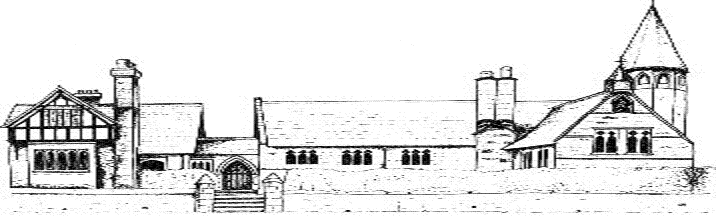 HISTORY CURRICULUMCYCLE ACYCLE BAutumnSpringSummerClass 1Changes within living memory – looking at how children’s lives have changed and that of their immediate familyLives of significant individuals-famous people who have shaped British history e.g. Andy Warhol, British monarchs, Mary Anning etc. (Linked to class topic)Significant historical events, places and changes in the local area e.g. how schools or farming methods have changed over timeClass 2Changes in living memory -ToysLives of significant individuals – inventors Alexander Graham BellHistory of Chester – including The Roman Empire and its impact, events, people and places in our localityClass 3Ancient GreeceStudy of an aspect or theme in British historyThe Viking and Anglo-Saxon struggle for the Kingdom of England, including Britain’s settlements by Anglo-Saxons and ScotsClass 4Ernest ShackletonHow World War 2 changed aspects of life in Great BritainThe MayansAutumnSpringSummerClass 1Changes within living memory – looking at how children’s lives have changed and that of their immediate familyLives of significant individuals-famous people who have shaped British history e.g. Andy Warhol, British monarchs, Mary Anning etc. (Linked to class topic)Significant historical events, places and changes in the local area e.g. how schools or farming methods have changed over timeClass 2Lives of significant individualsExplorers, e.g. Neil Armstrong, Darwin, Cook, ColumbusEvents in history beyond living memory (Great Fire)Class 3Changes in Britain from the Stone Age to the Iron AgeStudy of an aspect or theme in British history (famous mountain expeditions)Ancient EgyptClass 4Ernest ShackletonHow World War 2 changed aspects of life in Great BritainThe Mayans